		Fax:   00386 (0)5 3841 630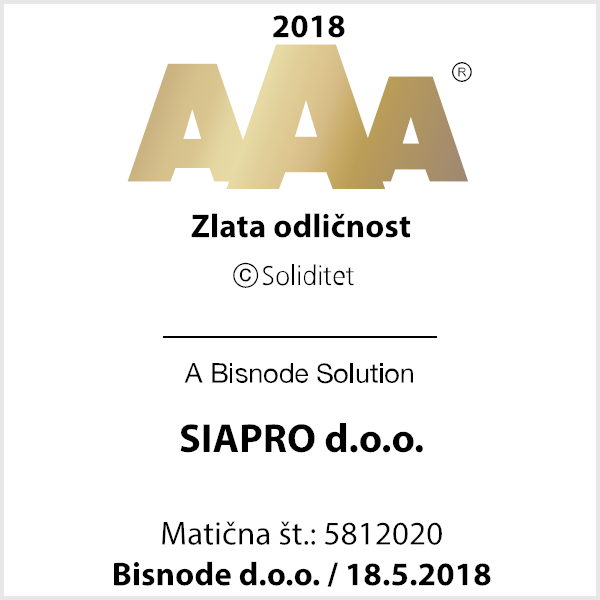 	                                                                                                                                                        E-mail:   hydro@siapro.siMALE HIDROELEKTRARNEVPRAŠALNIK ZA PRIPRAVO INFORMATIVNE  PONUDBE I. NAROČNIKIme ………………………………………………………….….……………………………………….…………..Naslov / WEB………………..…………………………………….……….……………………………………….Kontakt (tel., e-mail) ………………………………………………………………………………….………….Zakoniti zastopnik (če gre za podjetje)  ……………………………….………………………….……………..II. OSNOVNI PODATKI O VODNEM VIRU KI SE GA NAMERAVA IZKORIŠČATIIme vodotoka ki se bo izkoriščal  .………………………………..……….……………………………….……..Ocenjen srednji pretok vodotoka (Q) v litrih/sekundo ………………….………………….……………..Ocenjen bruto padec (h)  (razlika med koto višinsko koto vode na zajetju in višinsko koto vode na izlivu)   v metrih ………………………………………………………….…….………….III. PODATKI O ZEMLJIŠČU NA KATEREM SE BO GRADILA ELEKTRARNAZemljišče  na katerem se bo gradila elektrarna je v občinskem prostorskem načrtu opredeljeno kot (obkrožite) :Zazidljivo (gradbeno) zemljiščeKmetijsko zemljiščeGozdno zemljiščeIV.  ZASNOVA  OBJEKTOV  MALE HIDRO ELEKTRARNEa) Cevovod  ali dovodni kanal (mlinščica) od zajetja do strojnice     Ocenjena dolžina  ………………………………………………………………………..…………………….d) Iztočni kanal iz strojnice v vodotok     Ocenjena dolžina ………..………………….………………………………………….………………….….e) Priključek na javno elektro  energetsko omrežje      Ocenjena dolžina trase …………………………………………………………………..……………………..V.  POVPRAŠUJE SE ZA IZDELAVO NASLEDNJE PROJEKTNE  DOKUMENTACIJE        (obkrožite)Ocena donosnosti in rentabilnosti izgradnje male hidroelektrarneIdejna zasnova (IDZ) Projekt za pridobitev gradbenega dovoljenja (PGD) Projekt za izvedbo (PZI)  Projekt izvedenih del (PID) VI.  POVPRAŠUJE SE ZA IZVAJANJE NASLEDNJIH STORITVAH         (obkrožite) Priprava ponudbe za dobavo opremePriprav pogodb za pridobitev pravice graditi  na zemljišču (pogodbe)  Priprava vloge za pridobitev vodnega dovoljenja za izkoriščanje vodeZastopanje v postopku pridobivanja vodnega dovoljenja za izkoriščanje vode Zastopanje v postopku za pridobitev gradbenega dovoljenja   Vodenje inženiringa za izgradnjo elektrarne  Izvajanje nadzora Priprava dokumentacije za pridobivanje investicijskih sredstev Izvajanje gradbenih del Dobava opreme Zastopanje v postopku pridobivanja uporabnega dovoljenja Zastopanje v postopku pridobivanja statusa kvalificiranega proizvajalca električne energije Drugo ...................................................................………...................................................ŽELJEN OKVIRNI ROK ZA IZVEDBO ……......................................................................……….............................................................................………………………………………………………………………………………………………………………………………………………………………………………………………………………………………………Datum: …………………….                                          Vprašalnik izpolnil: ………………………………….